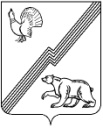 Муниципальное образование – городской округ город ЮгорскМуниципальное лечебно-профилактическое учреждение «Центральная городская больница г. Югорска»628260, Тюменская область, г. Югорск, ул. Попова, д. 29, а/я 66                  Тел./факс (346-75) 2-48-10,  Е-mail: mtsucgb@mail.ru, ucgb@yandex.ru_______________________________________________________________________Извещение о проведении запроса котировок« 25  » февраля  2011 г. № Б/01  Номер извещения на официальном сайте:______________________________Уважаемые господа!            Муниципальное лечебно-профилактическое учреждение «Центральная городская больница г.Югорска» приглашает принять участие в размещении муниципального заказа способом запроса котировок  на поставку товара для муниципальных нужд города Югорска.Предмет контракта: поставка лекарственных средств.Максимальная  цена контракта: 43 800 (Сорок три тысячи восемьсот) рублей.В цену товара включены расходы на доставку товара до склада Заказчика, страхование, уплату таможенных пошлин, налогов, сборов и других обязательных платежей, включая НДС.                                      Источник финансирования: средства бюджета на  2011 год города Югорска.Место доставки поставляемых  товаров:  628260,  склад аптеки  МУ «Центральная городская больница г. Югорска», ул. Попова . Югорск, Ханты-Мансийский автономный округ - Югра, Тюменская область.Срок и условия оплаты товара: безналичным перечислением в течение 10 рабочих дней, после подписания  товарной накладной, по факту поставки товара.   Сроки поставки товара:  разовая поставка в течение 7 дней со дня подписания контракта. Срок годности товара: не менее  80% остаточного срока годности.При поставке товара поставщик должен предоставить:  сертификаты соответствия, декларации о соответствии или копии сертификатов соответствия заверенных в установленном порядке или товарно-сопроводительные документы, оформленные производителем или поставщиком (продавцом) и содержащие по каждому наименованию товара сведения о подтверждении его соответствия установленным требованиям:- номер сертификата соответствия,- срок его действия,- орган, выдавший сертификат;или:- регистрационный номер декларации о соответствии, - срок ее действия,- наименование изготовителя или поставщика (продавца), принявшего декларацию,- орган ее зарегистрировавший.Эти документы должны быть заверены подписью и печатью изготовителя (поставщика, продавца) с указанием его адреса и телефона.   В случае Вашего согласия принять участие в  поставке товара, прошу направить котировочную заявку   (Форма 1) по адресу: 628260, Администрация города Югорска, управление  экономической политики, ул.40 Лет Победы 11, кабинет . Югорск, Ханты-Мансийский автономный округ – Югра, Тюменская  область. E-mail: omz@ugorsk.ruСрок подачи котировочных заявок: прием котировочных заявок осуществляется в рабочие дни с 9.00 часов по местному времени «26» февраля 2011 г. до 10.00 часов по местному времени «09» марта 2011 г.Требование к участнику размещения заказа: отсутствие в реестре недобросовестных поставщиков сведений об участнике размещения заказа.Проведение переговоров между заказчиком и участником размещения заказа в отношении поданной им котировочной заявки не допускается.Котировочная заявка, поданная в письменной форме, должна быть подписана руководителем и скреплена соответствующей печатью в случае ее наличия. Подчистки и исправления не допускаются, за исключением исправлений, парафированных лицами, подписавшими котировочную заявку. Факсимильная копия котировочной заявки к рассмотрению не принимается. Котировочная заявка, поданная в форме электронного документа, должна быть с электронно-цифровой подписью, удостоверенной удостоверяющим центром, внесенным в единый государственный реестр в соответствии со ст. 10 Федерального закона «Об электронной цифровой подписи» от 10.01.2002 № 1-ФЗ.  Котировочные заявки, поданные после дня окончания срока подачи котировочных заявок, не рассматриваются и в день их поступления возвращаются участникам размещения заказа, подавшим такие заявки.Котировочные заявки  не рассматриваются и отклоняются, если они не соответствуют требованиям, установленным в настоящем  запросе котировок, или предложенная в котировочных заявках цена товаров, работ, услуг превышает максимальную цену, указанную в настоящем запросе котировок.  Заказчик имеет право отказаться от проведения запроса котировок до истечения срока, установленного в запросе котировок для подачи котировочных заявок, в соответствии со ст.436 Гражданского кодекса Российской Федерации. Заказчик не несет ответственности перед участником размещения заказа за отказ от проведения запроса котировок.Срок подписания победителем муниципального контракта:Победитель в проведении запроса котировок должен предоставить заказчику подписанные со своей стороны два экземпляра муниципального контракта в срок не позднее семи календарных дней со дня подписания протокола рассмотрения и оценки котировочных заявок.Муниципальный контракт с победителем в проведении запроса котировок будет подписан не ранее семи дней со дня размещения на официальном сайте протокола рассмотрения и оценки котировочных заявок и не позднее, чем через 20 дней со дня подписания указанного протокола.Уведомляю Вас, что направленные заказчиком запрос котировок и представление участником котировочной заявки не накладывает на стороны никаких обязательств.    Контактное лицо заказчика: Миронова Марина Васильевна- заведующий аптекой  МУ « Центральная городская больница г Югорска», тел. 8 (34675) 6-78-26Контактное лицо заказчика по организационным вопросам: Чулошникова Людмила Павловна  – начальник  отдела материально-технического снабжения, МУ «Центральная городская больница города  Югорска»  тел.8(34675) 6-79-98, т/ф. 6-78-81,  Главный врачМУ «Центральная  городская больница  города Югорска»                                                                           __________________________ В.А.Каданцев       М.П.     Форма 1 В единую комиссиюпо размещению заказов КОТИРОВОЧНАЯ ЗАЯВКАДата ________Уважаемые господа!Изучив  запрос котировок от  «26» февраля 2011года № Б/01, номер извещения на официальном сайте:_________________________, получение которого настоящим удостоверяется, мы, _____________________________________________________________________________ (указывается сведения об участнике размещения заказа: наименование (для юридического лица), фамилия, имя, отчество (для физического лица, в том числе индивидуального предпринимателя)предлагаем   осуществить  поставку товаров в полном соответствии с условиями запроса котировок.О себе сообщаем:- место нахождения (для юридического лица):____________________________________- место жительства (для физического лица, в том числе индивидуального предпринимателя):_______________________________________ - идентификационный номер налогоплательщика (ИНН) ________________________- банковские реквизиты:___________________________-  номер контактного телефона: __________________.Мы предлагаем осуществить  поставку лекарственных средств в   следующем объеме и  на следующих условиях: В цену товара включены расходы на доставка товара до склада Заказчика, страхование, уплату таможенных пошлин, налогов, сборов и других обязательных платежей, включая НДС (в случае если участник размещения заказа не является плательщиком НДС, то необходимо указать « без НДС»).  Мы согласны исполнить условия контракта, указанные в извещении о проведении запроса котировок.  Дополнительно мы принимаем на себя следующие обязательства: _______________ __________________________       ______________             __________________________   Должность                                  подпись                       Фамилия, Имя, Отчество                                                        М.П.Подписывает руководитель участника – юридического лица (индивидуальный предприниматель, иное физическое лицо, представитель участника, действующий на основании доверенности).   Указывается должность, фамилия, имя, отчество; подпись заверяется печатью в случае ее наличия. ПРОЕКТ МУНИЦИПАЛЬНОГО   КОНТРАКТА на поставку лекарственных средствг.  Югорск.                                                                                               "___" __________2011  г.Муниципальное лечебно – профилактическое учреждение «Центральная городская больница г. Югорска»,  именуемое  в  дальнейшем  "Заказчик",  в  лице главного врача Каданцева Валерия Алексеевича, действующего на основании Устава, с  одной   стороны,   и _______________________________________, именуемое в дальнейшем  "Поставщик", в лице _________________________________________,  действующей (его) на основании лицензии на фармацевтическую деятельность №________ от __________________________, с другой стороны, заключили настоящий муниципальный контракт (далее контракт) о  нижеследующем:ПРЕДМЕТ КОНТРАКТАДанный контракт заключается по результатам  рассмотрения и оценки котировочных заявок (Протокол № ___ от _____________ 2011 г.)Поставщик обязуется передать в собственность Заказчика  ________________________ (далее товар) на общую сумму поставки – ______________ руб. (________________________ _________________),  а Заказчик принять и оплатить товар.На момент передачи Заказчику согласованной партии товара, она должна принадлежать Поставщику на праве собственности, не быть заложенной или арестованной, не являться предметом исков третьих лиц.В целях правовой обеспеченности настоящего контракта, Поставщик предоставляет копии, заверенные надлежащим образом: копию свидетельства о государственной регистрации и/или копию свидетельства  о внесении записи в Единый государственный реестр, копию лицензии. Товар  считается  поставленным с  момента подписания товарной накладной, при этом право собственности на товар переходит к Заказчику. КОЛИЧЕСТВО И КАЧЕСТВО ТОВАРА  2.1.Наименование, характеристики, единицы измерения, количество и цена  оставляемого товара указываются в спецификации (приложение 1), являющейся неотъемлемой частью контракта.2.2. Товар, поставляемый согласно настоящего контракта, должен соответствовать требованиям государственных стандартов Российской Федерации. Товар должен сопровождаться правильно оформленными товарными накладными, счетами-фактурами.  При поставке товара поставщик должен предоставить: сертификаты соответствия, декларации о соответствии или копии сертификатов соответствия заверенных в установленном порядке или товарно-сопроводительные документы, оформленные производителем или поставщиком (продавцом) и содержащие по каждому наименованию товара сведения о подтверждении его соответствия установленным требованиям:- номер сертификата соответствия,- срок его действия,- орган, выдавший сертификат;или:- регистрационный номер декларации о соответствии, - срок ее действия,- наименование изготовителя или поставщика (продавца), принявшего декларацию,- орган ее зарегистрировавший.Эти документы должны быть заверены подписью и печатью изготовителя (поставщика, продавца) с указанием его адреса и телефона.При поставке  товара поставщик обязан   предоставить  копию лицензии на фармацевтическую деятельность. Не предоставление указанных документов при поставке товара влекут действия по не исполнению контракта. 2.3. Остаточный срок годности поставляемого товара  должен быть не менее 80%.2.4. Поставщик гарантирует качество товара в течение всего срока годности при полном соблюдении Заказчиком условий хранения и использования товара. 2.5. Товар должен быть в упаковке фирмы-производителя. На изделии и упаковке должны быть указаны официальные знаки соответствия фирмы-производителя. Упаковка, поставляемого товара должна соответствовать ГОСТу, ТУ и другим требованиям, предъявляемым к качеству данного товара, при условии бережного обращения с грузом, сохранности товара. ПОРЯДОК ПОСТАВКИ ТОВАРА3.1. Поставщик осуществляет поставку  товара по следующему адресу: 628260, склад аптеки, МУ «Центральная городская больница г. Югорска», ул. Попова 29,  г. Югорск, Ханты-Мансийский автономный округ - Югра, Тюменская область.Поставка – разовая, в течение 7  дней  со дня подписания контракта.3.3. Поставщик не менее чем за 24 часа до прибытия  товара информирует Заказчика о времени его прибытия.Заказчик, уведомленный в соответствии с п. 3.3., обязуется предпринять все надлежащие меры, обеспечивающие принятие товара.Товар должен сопровождаться сопроводительными документами, подтверждающих соответствие поставленного товара установленным требованиям Заказчика, удостоверяющих качество и комплектность поставляемого товара, а также товар должен быть поставлен с правильно оформленными Поставщиком товарно - сопроводительными документами. Эти документы должны быть заверены подписью и печатью Поставщика с указанием его адреса и телефона.В случае отказа Заказчика от поставленного Поставщиком товара, несоответствующего требованиям, предусмотренных п. 3.5, разделом 3 настоящего контракта, Заказчик обязуется обеспечить сохранность товара, приняв его на ответственное хранение с отнесением всех расходов по такому хранению на счет Поставщика и незамедлительно уведомляет об этом последнего. Получив уведомление, Поставщик обязан вывезти товар или распорядиться им в разумный срок (разумный срок определяется в зависимости от вида товара). По истечении срока Заказчик вправе самостоятельно распорядиться товаром, погасив из вырученных денег свои расходы на хранение и отправку, а остальную часть передать Поставщику.Товар считается поставленным с момента подписания акта приемки товара, при этом право собственности на товар переходит от Поставщика к Заказчику.Фактом, подтверждающим принятие товара Заказчиком, являются: - оформленные надлежащим образом сопроводительные документы на товар (скрепленные печатью и подписанные товарная накладная и акт приемки-передачи Получателем, с указанием расшифровки подписи, должности Получателя, а также с указанием даты получения товара). Товар должен сопровождаться сертификатами, товарными накладными, счетами-фактурами.Заказчик в течение 20 дней производит приемку товара по количеству и целостности упаковки  сличает данные, выявленные при приемке с данными, указанными в сопроводительных документах. Заказчик производит приемку товара по количеству, качеству, согласно инструкций от 25.04.1966г №П-7; от 15.06.1965г. №П-6.Все отступления по количеству,  качеству и ассортименту  поставленного товара должны быть зафиксированы и точно отражены  в акте, составленным Заказчиком и с представителем Поставщика или с 3-м лицом. Акт незамедлительно должен быть передан Поставщику по факсу, оригинал должен быть направлен по почте.Претензии по качеству товара могут быть заявлены Заказчиком в пределах срока годности товара. Поставщик в течение 5 дней с момента получения претензии обязан дать ответ в письменной форме факсимильной связью, оригинал высылается почтой.В случае несоответствия количества вложений индивидуальных упаковок в одном грузовом месте, а также в случаях не соответствия ассортименту товара, Заказчик  не позднее 20 календарных дней обязан заявить претензию.  ТРАНСПОРТНЫЕ УСЛОВИЯ4.1.Доставка товара по настоящему контракту осуществляется транспортом   Поставщика. Согласованный с Заказчиком вид транспорта учитывает географическое положение, транспортную развязку, специфику доставки и хранения для данного вида товара.  4.2.В случае отгрузки поставщиком товара с нарушением требований п. 4.1. разница в   тарифе относится на Поставщика.  ЦЕНА И ПОРЯДОК РАСЧЕТОВ5.1. Цена на товар зафиксирована в спецификации, протоколе рассмотрения и оценки котировочных заявок. Цена контракта может  быть снижена по соглашению сторон без изменения предусмотренным  настоящим контрактом количества товара и иных условий исполнения настоящего контракта.5.2. Расчеты между сторонами за товар осуществляются: безналичным перечислением в течение 10 рабочих дней, после подписания  товарной накладной, по факту поставки товара.5.3. В цену товаров  включены расходы на доставку товара Заказчику, страхование, уплату таможенных пошлин, налогов, сборов и других обязательных платежей, включая НДС.5.4. Днем оплаты считается день списания денежных средств со счета Заказчика для их перечисления на счет Поставщика.ОТВЕТСТВЕННОСТЬ СТОРОН Сторона, не исполнившая или ненадлежащим образом исполнившая обязательства по контракту при выполнении его условий, несет ответственность, если не докажет что надлежащее исполнение обязательств оказалось невозможным вследствие непреодолимой силы (форс-мажор), т.е. чрезвычайных и непредотвратимых обстоятельств, при конкретных условиях конкретного периода времени. Положение настоящей статьи контракта применяются независимо от того, в чьей собственности в тот момент находился товар.В случае просрочки исполнения заказчиком обязательства, предусмотренного  контрактом, поставщик вправе потребовать с Заказчика пени. Пени начисляется за каждый день просрочки исполнения обязательства, начиная со дня, следующего после дня истечения установленного контрактом срока исполнения обязательства. Размер такой пени устанавливается в размере одной трехсотой действующей на день уплаты  пени ставки рефинансирования ЦБ РФ. Заказчик освобождается от уплаты пени, если докажет, что просрочка исполнения указанного обстоятельства произошла вследствие непреодолимой силы.6.3. В случае просрочки исполнения поставщиком обязательства, предусмотренного контрактом, заказчик вправе потребовать уплаты пени за каждый день просрочки исполнения обязательства, от суммы контракта, начиная со дня, следующего после дня истечения установленного контрактом срока исполнения обязательства в размере одной трехсотой действующей на день уплаты  пени ставки рефинансирования ЦБ РФ. Поставщик освобождается от уплаты  такой пени, если докажет, что просрочка исполнения указанного обстоятельства произошла вследствие непреодолимой силы. При обнаружении фактов нарушения целостности упаковки, отсутствия сопровождающих документов и т.д. в ходе проверки товара, Заказчик имеет право отказаться от приема товара, наступают последствия, предусмотренные п. 3.5 контракта.Поставщик по требованию Заказчика в течение 10 дней со дня предъявления претензии о замене товара обязан безвозмездно заменить некачественный товар на новый, обеспечив доставку за свой счет.В случае поставки товара ненадлежащего качества, которое было обнаружено после приемки товара, Заказчик имеет право требовать возврата их стоимости, а также потребовать полного возмещения убытков, причиненных ему вследствие поставки товара ненадлежащего качества.Поставщик несет ответственность за качество поставленного товара независимо от того, каким производителем товар изготовлен. Поставка товаров одного наименования в большем количестве, чем предусмотрено в спецификации, являющейся неотъемлемой частью настоящего муниципального контракта, не засчитывается в покрытие недопоставки товаров другого наименования, входящего в тот же ассортимент, и подлежит восполнению.В случае отсутствия сопровождающих документов к товару, применяются действия, предусмотренные п.п. 3.5. настоящего муниципального контракта. Поставщик считается не исполнившим свои обязательства по данному контракту.7. ПОРЯДОК РАЗРЕШЕНИЯ СПОРОВ7.1.Споры, которые могут возникнуть при исполнении условий настоящего контракта, стороны будут стремиться разрешать дружеским путем в порядке досудебного разбирательства (путем переговоров, обмена письмами, обмена телеграммами, факсами и д.р.), при этом каждая из сторон вправе претендовать на наличие у нее в письменном виде всех документов. 7.2.При не достижении взаимоприемлемого решения стороны вправе передать
спорный вопрос на разрешение в судебном порядке в Арбитражный суд Ханты-Мансийского автономного округа – Югры.ДЕЙСТВИЕ КОНТРАКТА ВО ВРЕМЕНИ8.1.Настоящий контракт, вступает в силу со дня подписания его сторонами и становится обязательным для сторон, заключившим его. 8.2. Настоящий контракт действует до исполнения сторонами обязательств по контракту, но не позднее определенного настоящим контрактом  срока поставки, приемки товара и оплаты товара.8.3.Расторжение контракта допускается по соглашению сторон или по решению суда по основаниям, предусмотренным гражданским законодательством (п.8
ст. 9 Федерального закона № 94 «О размещении заказов на поставки товаров, выполнение работ, оказание услуг для государственных и муниципальных нужд» от 21 июля ). 9. ЗАКЛЮЧИТЕЛЬНЫЕ ПОЛОЖЕНИЯ9.1.Взаимоотношения сторон, не урегулированные настоящим контрактом, регулируются действующим законодательством. 9.2.Данный документ является полным текстом контракта и после его заключения любые иные ранее имевшиеся договоренности, противоречащие условиям контракта, теряют свою юридическую силу. 9.3.Контракт составлен в 2-х экземплярах, по одному для каждой из сторон, имеющих одинаковую юридическую силу. 9.4.Риск случайной гибели или случайной порчи, утраты или повреждения товара, являющегося предметом настоящего контракта, несет Поставщик или Заказчик, в зависимости от того, кто из них обладал правом собственности на  товар в момент случайной его гибели или случайного повреждения.9.5.В случае реорганизации Поставщика в форме преобразования, слияния или присоединения, все права и обязанности по настоящему контракту переходят к его правопреемнику.9.6. Победитель в проведении запроса котировок должен предоставить заказчику подписанные со своей стороны два экземпляра контракта в срок не позднее семи календарных дней со дня подписания протокола рассмотрения и оценки котировочных заявок.9.7. Поставщик, не выславший в адрес Заказчика подписанные экземпляры муниципального контракта в установленный Федеральным законом № 94-ФЗ «О размещении заказов на поставки товаров, выполнение работ, оказание услуг для государственных и муниципальных нужд» от 21 июля ., срок указанный в извещении запроса котировок, признается уклоняющимся от заключения муниципального контракта.10. ЮРИДИЧЕСКИЕ АДРЕСА СТОРОНВ случае изменения юридического адреса или обслуживающего банка стороны  обязаны в 10-ти дневный срок уведомить об этом друг друга.11. РЕКВИЗИТЫ СТОРОНСогласовано: Главный  врач      МУ «Центральная городская больница г. Югорска»                                         В.А.Каданцев                                                     Юрисконсульт отделаматериально-технического снабжения                                                         С.И. Чернышева Приложение №1к контракту на поставкулекарственных препаратов__№     от   «    »          2011 годаСПЕЦИФИКАЦИЯк контракту от «_____» _________  2011 г. №_____№Код ОКДПМеждународное непатентованное наименованиеТорговое наименованиеХарактеристика ед.измеренКол-во2423240ХлорпромазинАминазин2,5% 2мл № 10, раствор для инъекций, ампулыупак32423240Метамизол натрияАнальгин50% 2 мл № 10, ампулы, раствор для инъекцийупак602423240ПропранололАнаприлин40 мг № 50, таблеткиупак102423240Аскорбиновая кислотаАскорбиновая кислота5% 2мл №10, раствор для внутривенного и внутримышечного введения, ампулыупак152423240Калия и магния аспарагинатАспаркам- L10мл № 10, ампулы, раствор для внутривенного введенияупак52423240Атропина сульфатАтропин0,1% 1 мл № 10, ампулы, раствор для инъекцийупак52423240Фенотерол+ипратропия бромидБеродуал20мл, раствор для ингаляций, флакон капельницаупак72423240Бриллиантовый зеленыйБрилиантовый зеленый1% 10мл, спиртовый раствор для наружного применения, флаконфлак102423240Фенобарбитал + Этилбромизовалерианат + Мятное масло + Хмелевое маслоВалокордин50 мл, капли для приема внутрь, флакон-капельницафлак152423240СальбутамолВентолин1 мг/мл небулы № 20упак22423240ВерапамилВерапамил0,25%  2мл № 10, ампулы, раствор для внутривенного введенияупак202423240Менадиона натрия бисульфитВикасол1% 1 мл № 10, ампулы, раствор для внутримышечного введенияупак52423240ДекстрозаГлюкоза5% 200 мл, флаконы, раствор для инфузийфлак302423240ДекстрозаГлюкоза40% 10 мл № 10, ампулы раствор для внутривенного введенияупак502423240ДексаметазонДексаметазон4 мг/мл 1 мл № 25, ампулы, раствор для инъекцийупак12423240БендазолДибазол1% 5мл № 10, ампулы, раствор для инъекцийупак102423240ДигоксинДигоксин0,25% 1 мл № 10, ампулы раствор для инъекцийупак202423240ДиклофенакДиклофенак25 мг/мл 3мл №5, ампулы, раствор для внутримышечного введенияупак502423240ДопаминДопамин40 мг/мл 5 мл № 10, ампулы концентрат для раствора для инфузийупак32423240КлопидогрелЗилт75 мг № 14, таблетки покрытые оболочкойупак102423240ЙодЙод5% 10 мл, спиртовый раствор для наружного применения, флаконфлак202423240Кальция хлоридКальция хлорид10% 10 мл № 10, ампулы раствор для инъекцийупак22423240КаптоприлКаптоприл25 мг № 40, таблеткиупак52423240КеторолакКетанов30мг/мл 1 мл № 10, ампулы, раствор для внутримышечного введенияупак202423240АмиодаронКордарон150 мг/3 мл 3мл № 6, ампулы, раствор для внутривенного введенияупак152423240КофеинКофеин-бензоат натрия20% 1мл № 10, ампулы, раствор для инъекцийупак42423240МетоклопрамидМетоклопрамид5мг/мл 2мл №10, ампулы, раствор для внутривенного и внутримышечного введенияупак202423240Натрия хлоридНатрия хлорид0,9% 250мл, полимерный контейнер с двумя портами, раствор для инфузийпачек2402423240Натрия хлоридНатрия хлорид0,9% 500мл, полимерный контейнер с двумя портами, раствор для инфузийпачек1202423240НитроглицеринНитроглицерин0,5 мг № 40, таблеткиупак42423240НитроглицеринНитроспрей10 мг/мл 10 мл, спрей подъязычный дозированныйупак102423240ПиридоксинПиридоксин5% 1 мл № 10, ампулы, раствор для инъекцийупак202423240Декстран [средняя моликулярная масса 30000-40000]Реополиглюкин200 мл, флакон, раствор для инфузийфлак52423240ХлоропираминСупрастин20 мг/мл 1 мл № 5, ампулы, раствор для инъекцийупак152423240Активированный угольУголь активированный0,25 № 10, таблеткиупак202423240Димеркаптопропансульфонат натрияУнитиол5% 5 мл № 10, ампулы, раствор для внутримышечного и подкожного введенияупак52423240ФуросемидФуросемид1% 2 мл № 10, ампулы, раствор для инъекцийупак202423240ЦефазолинЦефазолин1,0 флакон, порошок для раствора для внутривенного и внутримышечного введенияфлак502423240ЦипрофлоксацинЦипрофлоксацин500 мг № 10, таблетки покрытые оболочкойупак42423240ЭтамзилатЭтамзилат12,5% 2 мл № 10, ампулы для внутривенного и внутримышечного введенияупак7№п/пНаименованиеХарактеристикаЕд. изм.Кол-воЦена (руб.)Сумма(руб.)Сумма(руб.)123ВСЕГО:ВСЕГО:ВСЕГО:ВСЕГО:ВСЕГО:ВСЕГО:ВСЕГО:ЗАКАЗЧИК :МУ «Центральная  городская больница г. Югорска» 628260,ХМАО, г. Югорск,  ул. Попова 29                                                                           т/факс: 8 (34675) 24810 секретарьт/факс: 8 (34675) 67881 юрисконсульт                                                                                                                                УФК  по ХМАО-Югре (Департамент финансов администрации города Югорска, МУ «ЦГБ», 011080000) ИНН 8622007790 КПП 862201001Расчетный счет 40204810100000000035 ОГРН 1028601844589	Б И К   047162000БАНК РКЦ  Ханты-Мансийск г. Ханты-МансийскО К П О 40781473ОКОНХ  91514 _____________________ В. А. КаданцевМ.П.ПОСТАВЩИК:_______________________ ________________М.П.№ п/пМеждународное  непатентованное названиеТорговое наименованиеХарактеристикаЕд.изм.Кол-воЦена, руб.Сумма, руб.1ХлорпромазинАминазин2 Метамизол натрияАнальгин3ПропранололАнаприлин4Аскорбиновая кислотаАскорбиновая кислота5Калия и магния аспарагинатАспаркам- L6Атропина сульфатАтропин7Фенотерол+ипратропия бромидБеродуал8Бриллиантовый зеленыйБрилиантовый зеленый9Фенобарбитал + Этилбромизовалерианат + Мятное масло + Хмелевое маслоВалокордин10СальбутамолВентолин11ВерапамилВерапамил12Менадиона натрия бисульфитВикасол13ДекстрозаГлюкоза14ДекстрозаГлюкоза15ДексаметазонДексаметазон16БендазолДибазол17ДигоксинДигоксин18Диклофенак Диклофенак19ДопаминДопамин20КлопидогрелЗилт21ЙодЙод22Кальция хлоридКальция хлорид23КаптоприлКаптоприл24КеторолакКетанов25АмиодаронКордарон26КофеинКофеин-бензоат натрия27МетоклопрамидМетоклопрамид28Натрия хлоридНатрия хлорид29Натрия хлоридНатрия хлорид30НитроглицеринНитроглицерин31НитроглицеринНитроспрей32ПиридоксинПиридоксин33Декстран [средняя моликулярная масса 30000-40000]Реополиглюкин34ХлоропираминСупрастин35Активированный угольУголь активированный36Димеркаптопропансульфонат натрияУнитиол37ФуросемидФуросемид38ЦефазолинЦефазолин39ЦипрофлоксацинЦипрофлоксацин40ЭтамзилатЭтамзилатВсего:Всего:Всего:Всего:Всего:Всего:Всего:ЗАКАЗЧИК :МУ «Центральная  городская больница г. Югорска»      ________________________ В. А. Каданцев    МППОСТАВЩИК:______________________ М.П.